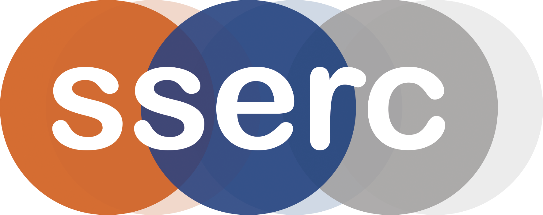 Activity assessedSunscreens and CyanotypesDate of assessment30th June 2020Date of review (Step 5)SchoolDepartmentStep 1Step 2Step 3Step 4Step 4Step 4Step 4Step 4List Significant hazards here:Who might be harmed and how?What are you already doing?What further action is needed?ActionsActionsActionsActionsActionsList Significant hazards here:Who might be harmed and how?What are you already doing?What further action is needed?by whom?by whom?Due dateDue dateDoneIron nitrate, potassium hexacyanoferrate III and ethanedioic acid are irritants. (As is the combined reagent)Technicians (possibly) pupils while preparing solutions.Wear eye protection. Avoid raising dust.Uv light, if used, is hazardous.Pupils, teachers, technicians while image is being exposed.Use a purpose built uv light box for exposure and ensure that it is not possible to see the uv source. (or use daylight).Description of activity:This is an adaptation of the simple photographic process that uses iron compounds rather than the much more expensive silver ones in normal film photography. A sensitiser solution is created and placed in beakers or petri dishes. These are exposed to uv or sunlight whereupon they will change from green to blue. The rate of change is determined by the intensity of the light.Additional comments: